COMMITTEE INFORMATIONCo-Chairs: Holly Bill (hbill@hulthealthy.org) and Tim Bromley (tim.d.bromley@osfhealthcare.org) Support Person: Amy Roberts (aroberts@peoriacounty.org) Useful Resources: 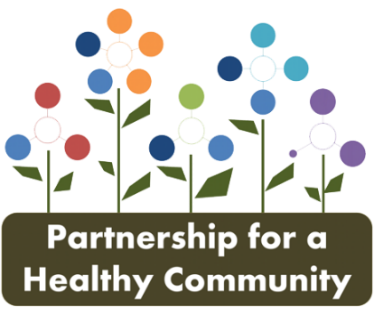 Partnership for a Healthy Community Website: https://healthyhoi.wildapricot.org/ Meeting Information and Data Tracking: Progress is being tracked on a Google Sheet. You can find access information pinned at the top of the discussion boards in both mental health and substance use forums.Mental Health https://healthyhoi.wildapricot.org/2020-22-Mental-HealthSubstance Use: https://healthyhoi.wildapricot.org/2020-22-Substance-Use Discussion Boards: https://healthyhoi.wildapricot.org/discussions AGENDACommunity Presentation- RASP, Kelly WalshBrainstorming Ways to Further our StrategiesMental Health (Increase suicide prevention & Mental Health First Aid trainings- Brainstorm places to target to receive suicide prevention education to highest concern areas)Tazewell and Woodford Counties have higher rates of depression/anxiety and suicide than Peoria- How do we reach more people in these two counties with mental health resources and trainings?Identify Schools in TC, WC who would be receptive to education for students and trainings for adults/teachers/staffIdentify employers, esp. those who employ 20-40-year-old malesOther places that would provide exposure to target audiences (youth, parents, workforce, others)? Restructuring 2021 MeetingsTwo Break Out Groups in March – Substance Use and Mental HealthEstablishing leads for each objective to be established by March; please let Holly or Tim know if you are interested in leading on of the areas below:Mental Health (Tim Leads)Increase Mental Health First Aid Certifications by 10%Increase suicide prevention education for youth and adults by 10% Increase number of trauma informed schools by 10%Increase behavioral health integration by 10%Substance Use (Holly Leads)Reduce overdose through Narcan by increasing distribution by 10%Increase stable housing for frequent utilizerIncrease number of schools who participate in Rx Drug SafetyMass media campaigns for binge drinking and underage drinkingIncrease number of students certified as Peer Educators by 10%Member Announcements: Please feel free to share relevant information & announcements.Next Meeting Date: March 29, 2021 via Teams